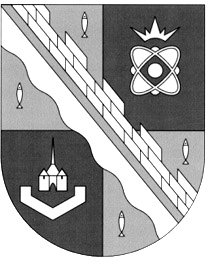 администрация МУНИЦИПАЛЬНОГО ОБРАЗОВАНИЯ                                        СОСНОВОБОРСКИЙ ГОРОДСКОЙ ОКРУГ  ЛЕНИНГРАДСКОЙ ОБЛАСТИпостановлениеот 04/09/2019 № 1923Об утверждении прейскуранта на платные образовательные услуги, предоставляемые муниципальным бюджетным образовательным учреждением дополнительногообразования «Центр развития творчества»Руководствуясь статьей 17 Федерального закона от 06.10.2003 № 131-ФЗ "Об общих принципах организации местного самоуправления в Российской Федерации", решением совета депутатов от 27.10.2010 № 115 «О порядке принятия решений об установлении тарифов на услуги муниципальных предприятий и учреждений муниципального образования Сосновоборский городской округ Ленинградской области» (с учетом изменений и дополнений, внесенных решением совета депутатов от 20.02.2013 № 20, от 27.01.2016 № 2), на основании рекомендации Городской тарифной комиссии (протокол от 27.08.2019 № 3), администрация Сосновоборского городского округа п о с т а н о в л я е т:1. Утвердить и ввести в действие по истечению тридцати календарных дней со дня официального обнародования тарифы на платные образовательные услуги, предоставляемые муниципальным бюджетным образовательным учреждением дополнительного образования «Центр развития творчества» (МБОУ ДО «ЦРТ») (Приложение).2. Общему отделу администрации (Смолкина М.С.) в течение трех дней со дня подписания обнародовать настоящее постановление на электронном сайте городской газеты «Маяк».3. Отделу по связям с общественностью (пресс-центр) Комитета по общественной безопасности и информации (Никитина В.Г.) разместить настоящее постановление на официальном сайте Сосновоборского городского округа.4. Настоящее постановление вступает в силу со дня официального обнародования.5. Контроль за исполнением настоящего постановления возложить на заместителя главы администрации по социальным вопросам Горшкову Т.В.Первый заместитель главы администрации Сосновоборского городского округа		                                            С.Г.ЛютиковИсп. Булатова Т.Е. (ОЭР),☏ 6-28-49; ЛЕСОГЛАСОВАНО: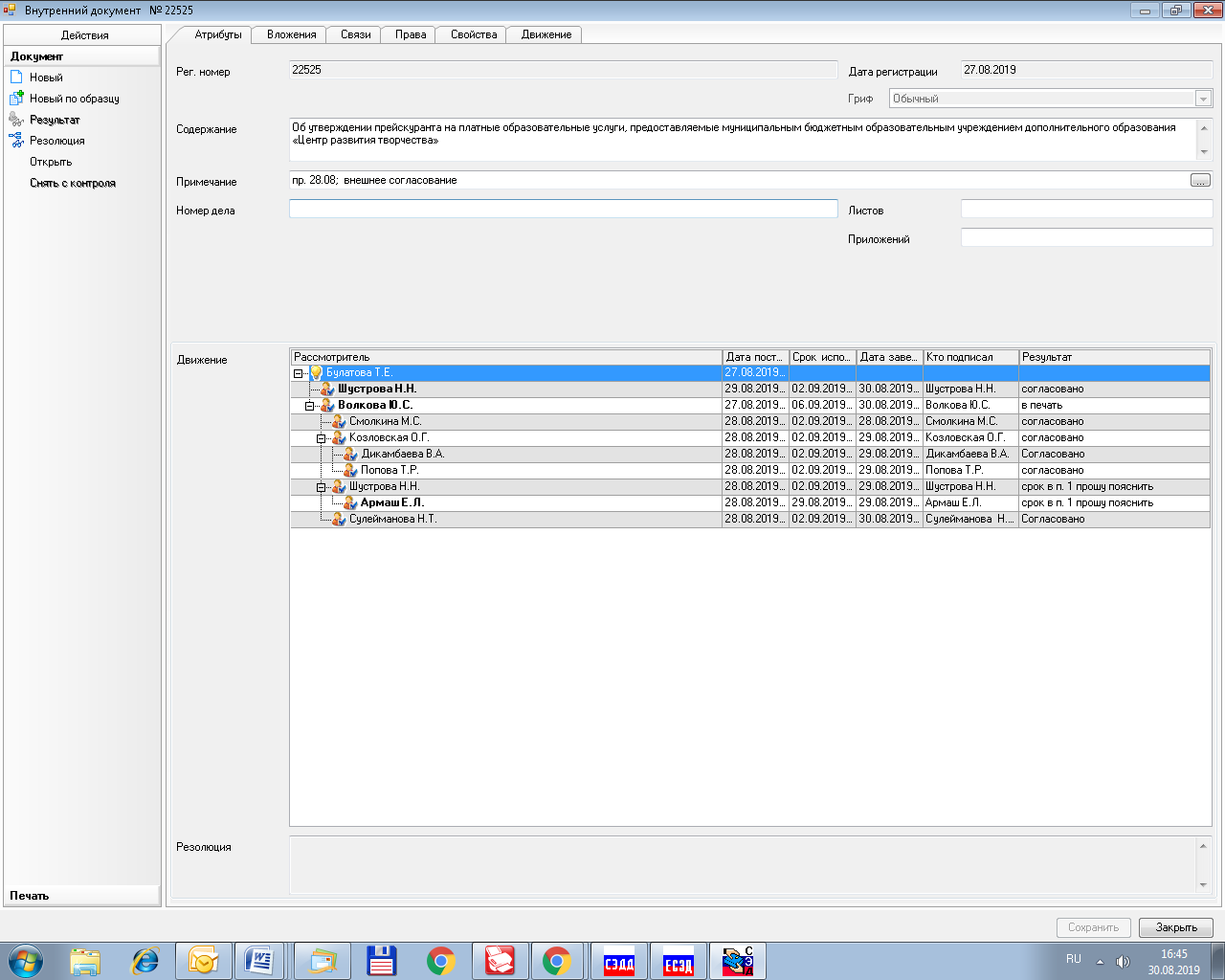 Директор МБОУ ДО «ЦРТ»_________________ С.В.Жукова 30.08.2019Рассылка:Зам. главы по соц.вопросам,Общий отдел, КФ, ОЭР,КОбр, МБОУ ДО «ЦРТ»,Пресс-центр, Прокуратураутвержденпостановлением администрацииСосновоборского городского округаот 04/09/2019 № 1923(Приложение)ПЕРЕЧЕНЬ ТАРИФОВна платные образовательные услуги, предоставляемые муниципальным бюджетным образовательным учреждением дополнительного образования «Центр развития творчества» (МБОУ ДО «ЦРТ»)№п/пНаименование программы, всего часовКоличество часов в месяц, ед.Длитель-ность1 занятия, мин.Минималь-ное кол-во чел. в группе, чел.Стоимость за 1 чел. за курс(чел./курс/руб.)Стоимость за 1 чел. в месяц(чел./месяц/руб.)1"Путешествие по страницам истории"  (64 ч)845613 6001 7002"Проблемные вопросы обществознания" (64 ч)845613 6001 7003Профессиональная видеосъемка и редактирование видео в ADOBE PREMIERE  (36 ч)124569 0003 0004Программа по интеллектуальному развитию дошкольника "Радуга возможностей" от 4х лет до 7 лет       (56 ч)830611 9001 7005Мастер-класс обучающий "Лепка из полимерной глины"   (32 ч)84566 4001 6006"Основы информационных технологий для 9-11 классов" (64 ч)8451013 6001 7007"Создание художественного образа посредством компьютерных технологий". Компьютерная графика. (56ч) 8451011 9001 7008"Карьера с английским"          Углубленный английский язык для 5-9 классов (56ч)"Карьера с английским"          Углубленный английский язык для 10-11 классов (84ч)8124545101015 330162402 19023209"Базовый английский" для школьников и взрослых (42ч)1245109 7302 32010«Интенсивный английский» для школьников и взрослых (42ч)1245109 7302 32011Английский язык.        "Видеокурс с развитием разговорной речи". 1 год обучения (56ч)2 год обучения (56ч)3 год обучения (56ч)88845454510101013 44013 440134401 9201 920192012Английский язык для младших школьников "Шаг за шагом" 1 год обучения (64ч)2 год обучения (64ч)3 год обучения (64ч)88845454510101013 60013 600136001 7001 700170013"Разноцветная кисточка" изобразительное искусство и декоративно-прикладное творчество (64ч)830107 60095014«Математика с увлечением» (64ч)8451013 6001 70015Русский язык.  "Залог успеха"  1 год обучения (64ч)2 год обучения (64ч)884545101013 60013 6001 7001 70016"Физика вокруг нас" (64ч)8451013 6001 70017Русский язык."Говорим и пишем грамотно"1 год обучения (64ч)2 год обучения (64ч)3 год обучения (64ч)88845454510101013 60013 60013 6001 7001 7001 70018"Химия простая и сложная" (64ч)8451013 6001 70019"Биология в вопросах и ответах" (64ч)8451013 6001 70020"Введение в робототехнику"для 5-8 классов (24ч)845105 1001 70021"Основы информационных технологий" для взрослых" (24ч)845105 1001 70022"Автоматизация проектирования и конструирования в среде AutoCAD" для взрослых (48ч)1645108 5202 84023"АудиоМастер" профессиональный аудиомонтаж и редактирование звуковых файлов для 9-11 классов (36 ч) 1245105 7001 90024"Техническое творчество для малышей"Интегрированный курс различных образовательных областей технической направленности для обучающихся дошкольного возраста от 4х лет до 7 лет           (56 ч)              8301011 9001 70025"Обучение грамоте" для дошкольников с 4 лет (64ч)830107 60095026Французский язык."Французский, как второй иностранный" (64ч)845101 36001 70027Робототехника: всего 6 направлений (по 64 ч) - для начинающих 1 и 2 год обучения; -спортивная робототехника 1 и 2 год обучения;-BEAM - роботы (аналоговые системы);-основы электроники8451013 6001 70028Мастер-класс (разовое занятие) обучающий для детей от 7 лет и взрослых по направлениям:-изо, бисероплетение, мыловарение, декоративное прикладное искусство, компьютерное моделирование, фотовидеомонтаж, монтаж звуковых файлов (2ч)245830030029Мастер-класс(абонемент) обучающий для детей от 7 лет и взрослых по направлениям:-изо, бисероплетение, мыловарение, декоративное прикладное искусство, компьютерное моделирование, фотовидеомонтаж, монтаж звуковых файлов (32ч)84584 3201 08030Подготовка к ОГЭ и ЕГЭ: всего по направлениям (по 64 ч.) - русский язык;- математика;- история;- обществознание;- биология;- химия;- физика;- информатика;- английский язык8451013 6001 70031Индивидуальные занятия(русский язык, английский язык, французский язык, математика, информатика, физика, химия, биология, история, обществознание) По запросу потребителя901Зависит от количества занятий850 за одно индивидуальное занятие32Проведение познавательных программ для детей (за одно мероприятие для группы до 25 человек)На каждого дополнительного участника160253 8501603 85016033Проведение праздничных мероприятий для детей (за одно мероприятие для группы до 25 человек)На каждого дополнительного участника1,590256 0002406 00024034Проведение новогодних мероприятий для детей (за одно мероприятие для группы до 25 человек)На каждого дополнительного участника1,590258 5003408 500340